INSTRUCTIONAL STANDARDS & PROCEDURES MEETING AGENDA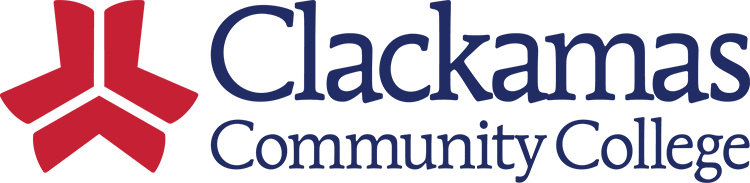 Date: December 8, 2023 | Time: 8:00-9:30 a.m.| Location: Zoom | Recorder: Beth HodgkinsonRemaining Standards—in approval date order 2017 -2020:Feb. 14, 2017	ISP 370 Advanced College Credit (ACC) March, 24, 2017	ISP 490 Catalog Designation for Graduation RequirementsFeb. 9, 2018	ISP 260 Placement AssessmentApril 13, 2018	ISP 160 Course Outline & Syllabus InformationMay 10, 2018	ISP 164 Class Cancellation GuidelinesMay 25, 2018	ISP 390 Work-Based Learning (Cooperative Work Experience)Sept. 28, 2018	ISP 261 Math Placement Information in Career Technical Degrees *Updated by Career Tech TeamOct. 12, 2018	ISP 491 Residency Requirement for GraduationMay 10, 2019	ISP 270 Testing Center Procedures for Faculty Assigning ExamsMay 10, 2019	ISP 380 Acceptance of CreditMay 10, 2019	ISP 392 Contractual Relationships with Organizations Not Regionally AccreditedApril 24, 2020	ISP 171 Academic Use of CCC Brand and LogoApril 24, 2020	ISP 481 Recognition of Academic Excellence        COMMITMENTS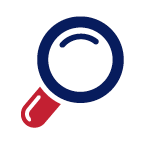         COMMITMENTS        COMMITMENTS        COMMITMENTS        COMMITMENTS        COMMITMENTS        COMMITMENTS        COMMITMENTS       Date     Who  What  What  What  WhatCommitted ToWhen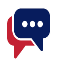          TOPIC/ITEM         TOPIC/ITEM         TOPIC/ITEMFacilitatorTimeKey Points Provide 50 words or less on expected outcomeKey Points Provide 50 words or less on expected outcomeKey Points Provide 50 words or less on expected outcomeWelcome and Introductions Welcome and Introductions Welcome and Introductions Sue    5 minCollege Council FeedbackCollege Council FeedbackCollege Council FeedbackSueJennifer5 min5 minISP 290 & ISP 290P Educational Progress -2nd ReadISP 350 Credit Hour Policy – 2nd ReadARC-ISP 640 Academic Accommodations Policy and Procedure – 2nd ReadISP 290 & ISP 290P Educational Progress -2nd ReadISP 350 Credit Hour Policy – 2nd ReadARC-ISP 640 Academic Accommodations Policy and Procedure – 2nd ReadISP 290 & ISP 290P Educational Progress -2nd ReadISP 350 Credit Hour Policy – 2nd ReadARC-ISP 640 Academic Accommodations Policy and Procedure – 2nd ReadPresidents’ Council FeedbackPresidents’ Council FeedbackPresidents’ Council FeedbackSue10 minISP 190, ISP 190P Academic Honesty & the AHA form – 1st ReadISP 151 Course Modalities – 1st ReadISP 190, ISP 190P Academic Honesty & the AHA form – 1st ReadISP 151 Course Modalities – 1st ReadISP 190, ISP 190P Academic Honesty & the AHA form – 1st ReadISP 151 Course Modalities – 1st ReadOld ItemsOld ItemsOld ItemsJennifer, Dustin & FeliciaTara SpreheToryDW15 min10 min15 min5 minARC-ISP 642 Personal Audio and Video Recording Policy and ProcedureISP 493 First Year Experience (FYE) as a Graduation RequirementISP 650 Educational Research Involving Human Subjects & Associated DocumentsISP 150 Online CoursesARC-ISP 642 Personal Audio and Video Recording Policy and ProcedureISP 493 First Year Experience (FYE) as a Graduation RequirementISP 650 Educational Research Involving Human Subjects & Associated DocumentsISP 150 Online CoursesARC-ISP 642 Personal Audio and Video Recording Policy and ProcedureISP 493 First Year Experience (FYE) as a Graduation RequirementISP 650 Educational Research Involving Human Subjects & Associated DocumentsISP 150 Online CoursesNew ItemsNew ItemsNew ItemsChris Sweet10 min10 min5 minISP 280 GradingISP 461 Registration and Transcript RestrictionsISPs Due for 5-Year ReviewISP 280 GradingISP 461 Registration and Transcript RestrictionsISPs Due for 5-Year ReviewISP 280 GradingISP 461 Registration and Transcript RestrictionsISPs Due for 5-Year Review         FUTURE AGENDA ITEMS FOR MEETINGS--Committee’s Standards Review From Past Years With Progress Status: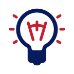          FUTURE AGENDA ITEMS FOR MEETINGS--Committee’s Standards Review From Past Years With Progress Status:         FUTURE AGENDA ITEMS FOR MEETINGS--Committee’s Standards Review From Past Years With Progress Status:         FUTURE AGENDA ITEMS FOR MEETINGS--Committee’s Standards Review From Past Years With Progress Status:         FUTURE AGENDA ITEMS FOR MEETINGS--Committee’s Standards Review From Past Years With Progress Status:Topic/ItemFacilitatorKey Points  Provide 50 words or less on expected outcomeKey Points  Provide 50 words or less on expected outcomeReport Back DateISP 150 Online CoursesDW/Leslie/Ryan/JackieDW will return with the suggested edits from the Disability Resources Center and our committee.  DW will return with the suggested edits from the Disability Resources Center and our committee.  Dec. 8ISP 151 Course ModalitiesDru/Tory/Sue/Sharron/LeslieThis policy has been updated and is ready for the first read at Presidents’ Council on December 5.  Sue will share feedback at our next meeting. This policy has been updated and is ready for the first read at Presidents’ Council on December 5.  Sue will share feedback at our next meeting. Dec. 8ISP 181 Related InstructionDru/Lars/Melinda/SueThe subcommittee will review ISP 181 as requested by the Curriculum Committee.  Further follow up will discover if there is a need to recreate an ISP for general education.  The subcommittee will review ISP 181 as requested by the Curriculum Committee.  Further follow up will discover if there is a need to recreate an ISP for general education.  Fall 2023ISP 190/190P Academic HonestyTaylor/Jen/Sharron/Patty/Jennifer/Leslie/DWThis policy, procedure, and the AHA form are ready for the first read at Presidents' Council scheduled on December 5.  Sue will share feedback at our next meeting.This policy, procedure, and the AHA form are ready for the first read at Presidents' Council scheduled on December 5.  Sue will share feedback at our next meeting.Dec. 8ISP 290 Educational ProgressMelinda/Jennifer/TracySue will share feedback from the two recent reads at College Council (November 3 & December 1).  Sue will share feedback from the two recent reads at College Council (November 3 & December 1).  Dec. 8ISP 350 Credit HourDru/LeslieSue will share feedback from the two recent reads at College Council (November 3 & December 1).  Sue will share feedback from the two recent reads at College Council (November 3 & December 1).  Dec. 8ISP 360 Credit for Prior Learning (CPL)ChrisThe ISP committee will update ISP 360 this year.  The ISP committee will update ISP 360 this year.  2023-24ISP 461 Registration and Transcript RestrictionsChrisChris is ready to share his recent edits to this policy and procedure at our next meeting.  Chris is ready to share his recent edits to this policy and procedure at our next meeting.  Dec. 8ISP 493 First Year Experience (FYE) as a Graduation RequirementChris/Sarah/DWTara Sprehe/Kelly LoveTara Sprehe will join our next meeting with further edits for this new policy.  Tara Sprehe will join our next meeting with further edits for this new policy.  Dec. 8ARC-ISP 640 Academic Accommodations Policy and ProcedureJenniferJennifer will share feedback from the two recent reads at College Council.Jennifer will share feedback from the two recent reads at College Council.Dec. 8ARC-ISP 642 Personal Audio and Video Recording Policy and ProcedureJenniferJennifer will return with Dustin Bare and Felicia Arce to continue discussing this shared ISP/ARC policy and procedure.Jennifer will return with Dustin Bare and Felicia Arce to continue discussing this shared ISP/ARC policy and procedure.Dec. 8ISP 650 Educational Research Involving Human SubjectsToryTory will return to further review the policy, procedure and associated forms at our next meeting.Tory will return to further review the policy, procedure and associated forms at our next meeting.Dec. 8Posthumous DegreeJennifer/Chris/Sarah/JackieThe subcommittee will create a new ISP.  The subcommittee will create a new ISP.  TBD       Upcoming Meeting Dates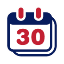 Start TimeEnd time		Location			Location	December 8January 12 & 26February 9 & 23March 8April 12 & 26May 10 & 24June 78:00 a.m.9:30 a.m.https://clackamas.zoom.us/j/4107104682https://clackamas.zoom.us/j/4107104682 MEMBERSJennifer Anderson, Tory Blackwell, Armetta Burney, Lars Campbell, Ryan Davis, Taylor Donnelly, Ada D Echevarria, Willie Fisher, Jackie Flowers, Sue Goff (Chair), Beth Hodgkinson (Recorder), Jason Kovac, Kara Leonard, Jen Miller, Melinda Nickas, Leslie Ormandy, David Plotkin, Scot Pruyn, Sarah Steidl, Chris Sweet, Dru Urbassik, DW Wood, ASG representative